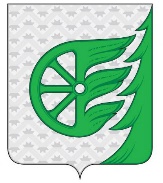 контрольно-счетная комиссия городского округа город Шахунья Нижегородской областиОтчет о результатах контрольного мероприятия«Проверка законности и результативности использования средств бюджетов всех уровней, направленных в 2021 году на благоустройство общественных пространств и дворовых территорий городского округа город Шахунья Нижегородской области в рамках реализации регионального проекта «Формирование комфортной городской среды» национального проекта «Жилье и городская среда»        1. Основание для проведения контрольного мероприятия: пункт 2.2 Плана работы контрольно-счетной комиссии на 2022 год, утвержденным приказом контрольно-счетной комиссии городского округа город Шахунья Нижегородской области от 21.03.2022 г. № 6.       2. Предмет контрольного мероприятия: деятельность органа местного самоуправления по реализации регионального проекта «Формирование комфортной городской среды» (дворовые территории: г. Шахунья ул. Первомайская д.32; г. Шахунья ул. Чапаева д.3; общественные территории: благоустройство сквера в г. Шахунья пешеходная зона по ул. Комсомольская (от пересечения ул. Гагарина и ул. Тургенева).       3. Объект контрольного мероприятия: администрация городского округа город Шахунья Нижегородской области (далее по тексту – Администрация городского округа).       4. Цель контрольного мероприятия: проверка законности, результативности (эффективности и экономности) использования бюджетных средств всех уровней бюджетной сферы Российской Федерации, направленных на реализацию регионального проекта «Формирование комфортной городской среды».           5. Проверяемый период: 2021 год.      6. Срок проведения контрольного мероприятия: с 23 мая 2022 года по 23 июня 2022 года      7. Состав ответственных исполнителей: председатель контрольно-счетной комиссии городского округа город Шахунья Нижегородской области Кузнецова Т.В.      8. Сведения об объекте контроля, о руководителе объекта контрольного мероприятия и лице, ответственном за ведение бухгалтерского учета объекта контрольного мероприятия:        Администрация городского округа является исполнительно-распорядительным органом местного самоуправления городского округа, наделенным полномочиями по решению вопросов местного значения и отдельных полномочий, переданных ему федеральными законами и законами Нижегородской области.        Администрация городского округа осуществляет свою деятельность на основании Положения, утвержденного решением Совета депутатов городского округа город Шахунья Нижегородской области от 25.10.2012 № 8-13.Юридический адрес и фактическое местонахождение Администрации городского округа: Нижегородская область, г. Шахунья, площадь Советская, дом № 1,         ИНН: 5239010744, КПП: 523901001, ОГРН: 1125235000868.       Ответственными лицами за финансово-хозяйственную деятельность в проверяемом периоде в Администрации городского округа являлись:            - глава местного самоуправления городского округа город Шахунья Нижегородской области Кошелев Роман Вячеславович (решение Совета депутатов городского округа город Шахунья Нижегородской области от 03.11.2017 № 4-2);       - начальник сектора по бухгалтерскому учету и отчетности администрации городского округа город Шахунья Дремина Галина Николаевна с 03.07.2014г. по 31.01.2021г.  (распоряжение администрации городского округа от 03.07.2014 № 298-л);        - и.о. начальника сектора по бухгалтерскому учету и отчетности администрации городского округа город Шахунья Лопатина Елена Сергеевна с 01.02.2021г. по 14.02.2021г. (распоряжение администрации городского округа от 29.01.2021 №75-л);        - начальник сектора по бухгалтерскому учету и отчетности администрации городского округа город Шахунья Лопатина Елена Сергеевна с 15.02.2021г. по настоящее время (распоряжение администрации городского округа от 14.02.2021 №104-л).       9.  По результатам контрольного мероприятия установлены нарушения:        9.1.  В нарушении ст.179 Бюджетного кодекса Российской Федерации, Порядка разработки, реализации и оценки эффективности муниципальных программ городского округа город Шахунья Нижегородской области, утвержденного Постановлением администрации городского округа от 17.06.2014 № 537 (в редакции от 12.04.2017г.), финансовое обеспечение Муниципальной программы на 2021 год не приведено в соответствии с решением о бюджете № 71-1 от 30.12.2021г.       На момент проверки размер финансового обеспечения муниципальной программы в части мероприятий по благоустройству общественных/дворовых территорий на 2021 год составляет 59885,0 тыс. рублей, тогда как утвержденный показатель бюджета городского округа  (в редакции от 30.12.2021г.) - 60455,8 тыс. рублей.        9.2.  В ходе проверки установлены нарушения сроков выполнения работ по установке малых архитектурных форм, озеленению и устройству газонов, обустройство покрытия дорожек из брусчатки на территории сквера, что является нарушением ст. 34,94 Федерального закона от 05.04.2013 № 44-ФЗ «О контрактной системе в сфере закупок товаров, работ, услуг для обеспечения государственных и муниципальных нужд».       Срок выполнения работ по контракту  №25/3 от 27.03.2021г с ООО «Радор»  - 30.08.2021г. Фактически работы по обустройству покрытия дорожек из брусчатки закончены 10.09.2021г. (КС-2 №7), работы по установке малых архитектурных форм закончены 21.09.2021г. (КС-2 №8.2), работы по озеленению и устройству газонов закончены 30.09.2021г. (КС-2 № 9.1 и №9.2).          Заказчиком в адрес Подрядчика направлены требования об уплате неустойки в рамках контракта в общей сумме 4612,96 рублей. Неустойка уплачена Подрядчиком в полном объеме:                    - требование от 21.09.2021г. на сумму 1087,39 рублей, средства перечислены платежным поручением № 1026 от 23.09.2021г.;                  - требование от 01.10.2021г. на сумму 134,86 рублей, средства перечислены платежным поручением № 1066 от 05.10.2021г.);                   - требование от 07.10.2021г. на сумму 3390,71 рублей, средства перечислены платежным поручением № 1078от 11.10.2021г.).9.3.   При визуальном осмотре сквера установлено отсутствие газонных трав, которые в соответствии с актом выполненных работ № 2 от 30.09.2021г. были посеяны на территории площадью 2627,2 кв.м, в количестве 52,54 кг, стоимостью с учетом выполненных работ 115100 рублей. По установленным фактам претензии подрядчику ООО «Радор» для устранения недостатков в рамках гарантийного срока (3 года) администрацией не направлялась.  По мнению контрольно-счетной комиссии данная ситуация возникла в связи с тем, что в локально-сметном расчете не были предусмотрены работы по подготовке почвы для устройства газона (по информации заказчика газонная травосмесь была посеяна в глиняную почву). Из-за неправильного выполнения работ заданный или наилучший результат по устройству газона не достигнут, что свидетельствует о неэффективном использовании бюджетных средств в сумме 115100 рублей. Данный факт является нарушением статьи 158 Бюджетного кодекса Российской Федерации.Контрольно-счетная комиссия обратила внимание на необходимость установки опорных конструкций для посаженных яблонь. При проведении визуального осмотра установлено, что из шести посаженных яблонь одно дерево сломано под корень (по информации заказчика причина повреждения дерева не установлена). Территория сквера на момент осмотра не окошена.  9.4.  По результатам осмотра дворовой территории по адресу г. Шахунья ул. Первомайская д.32 установлено отсутствие емкости для мусора в двух урнах (по информации заказчика емкости из урн периодически вынимаются жителями дома).  9.5. Согласно протоколам внеочередного общего собрания собственников помещений в многоквартирных домах (№ б/н от 29.09.2017г.) собственниками помещений принято решение: техническое обслуживание, ремонт скамеек, урн, элементов освещения, установленных на дворовой территории, в результате реализации мероприятий по ее благоустройству, возложить на организацию, осуществляющую функции по управлению многоквартирными домами за счет средств, отчисляемых по статье «Содержание жилого дома». В ходе проведения контрольного мероприятия установлено – созданные объекты благоустройства на учете в реестре муниципальной собственности не числятся, на содержание ООО «Локомотив» не передавались. Данный факт является нарушением пункта 34 Приказа Министерства финансов Российской Федерации от 01.12.2010 №157н «Об утверждении Единого плана счетов бухгалтерского учета для органов государственной власти (государственных органов), органов местного самоуправления, органов управления государственными внебюджетными фондами, государственных академий наук, государственных (муниципальных) учреждений и Инструкции по его применению».9.6. В результате анализа результативности реализации мероприятий по благоустройству дворовых территорий установлено несоответствие фактически достигнутых в отчетном году и установленных значений показателей результативности (результатов) использования субсидии по Муниципальной программе (в редакции от 24.01.2022г.): согласно Приложения № 3 к Муниципальной программе «Сведения об индикаторах и  непосредственных результатах» количество благоустроенных дворовых территорий в 2021 году составило 9 единиц, по факту исполнения – 2. Данный факт является нарушением Порядка разработки, реализации и оценки эффективности муниципальных программ городского округа город Шахунья Нижегородской области, утвержденного Постановлением администрации городского округа от 17.06.2014 № 537 (в редакции от 12.04.2017г.).          В соответствии с Классификатором нарушений, выявляемых в ходе внешнего государственного аудита (контроля), одобренного Коллегией Счетной палаты Российской Федерации, Советом контрольно-счетных органов при Счетной палате Российской Федерации выявленные нарушения подразделяются на следующие группы:       10. В целях устранения нарушений и недостатков, выявленных в ходе контрольного мероприятия, контрольно-счетная комиссия предлагает (рекомендует):               - обеспечить соблюдение действующего законодательства Российской Федерации, в том числе Бюджетного кодекса РФ и Федерального закона от 05.04.2013 №44-ФЗ «О контрактной системе в сфере закупок, товаров, работ, услуг для обеспечения государственных и муниципальных нужд»;            - обеспечить процесс разработки и реализации муниципальной программы в строгом соответствии с требованиями Порядка разработки, реализации и оценки эффективности муниципальных программ городского округа город Шахунья Нижегородской области), утвержденного Постановлением администрации городского округа от 17.06.2014 № 537 (в редакции от 12.04.2017г.);            - провести проверки по каждому выявленному факту нарушения законодательства Российской Федерации, по результатам которых рассмотреть вопрос о привлечении к ответственности должностных лиц, допустивших указанные нарушения;            - принять меры по устранению выявленных нарушений, а также причин и условий выявленных нарушений и недостатков;            - о принятых мерах по устранению нарушений и замечаний, по выполнению предложений (рекомендаций) проинформировать контрольно-счетную комиссию в течение 30 календарных дней, со дня получения акта.        11. По результатам контрольного мероприятия Главе местного самоуправления направлено представление для принятия мер по устранению выявленных нарушений, с указанием сроков их исполнения.         12. В целях информирования результаты контрольного мероприятия направлены в Совет депутатов городского округа город Шахунья.Председатель контрольно-счетной комиссиигородского округа город Шахунья                                                 Т.В. КузнецоваКод нарушенияВид нарушенияПравовые основанияКол-во нарушенийСумма, тыс.рублей1.2.2Нарушения порядка реализации документов стратегического планированияСтатья 179 Бюджетного кодекса Российской Федерации; Постановление администрации г.о.г. Шахунья № 537 от 17.06.2014г.2570,81.2.97Ненадлежащее осуществление бюджетных полномочий главного распорядителя бюджетных средствСтатья. 158 Бюджетного кодекса Российской Федерации2115,12.11Нарушение требований, предъявляемых к правилам ведения бюджетного (бухгалтерского) учетаПункт 34 Приказа Министерства финансов Российской Федерации от 01.12.2010 №157н «Об утверждении Единого плана счетов бухгалтерского учета для органов государственной власти (государственных органов), органов местного самоуправления, органов управления государственными внебюджетными фондами, государственных академий наук, государственных (муниципальных) учреждений и Инструкции по его применению».69,64.44Нарушения Подрядчиком условий исполнения контракта  Статья 34,94 Федерального закона от 05.04.2013 № 44-ФЗ «О контрактной системе в сфере закупок товаров, работ, услуг для обеспечения государственных и муниципальных нужд»34,6Итого нарушенийИтого нарушенийИтого нарушений13700,1